11.	Johnson WE, Li C, Rabinovic A. Adjusting batch effects in microarray expression data using empirical Bayes methods. Biostatistics. 2007;8(1):118-127.Supplementary Figure 1: Principal Component Analysis pre-batch correction. Visualization of the first two dimensions by PCA analysis shows two clearly separated clusters correlating with time of sequencing; namely early and late sequenced samples grouped together in two distinct clusters. 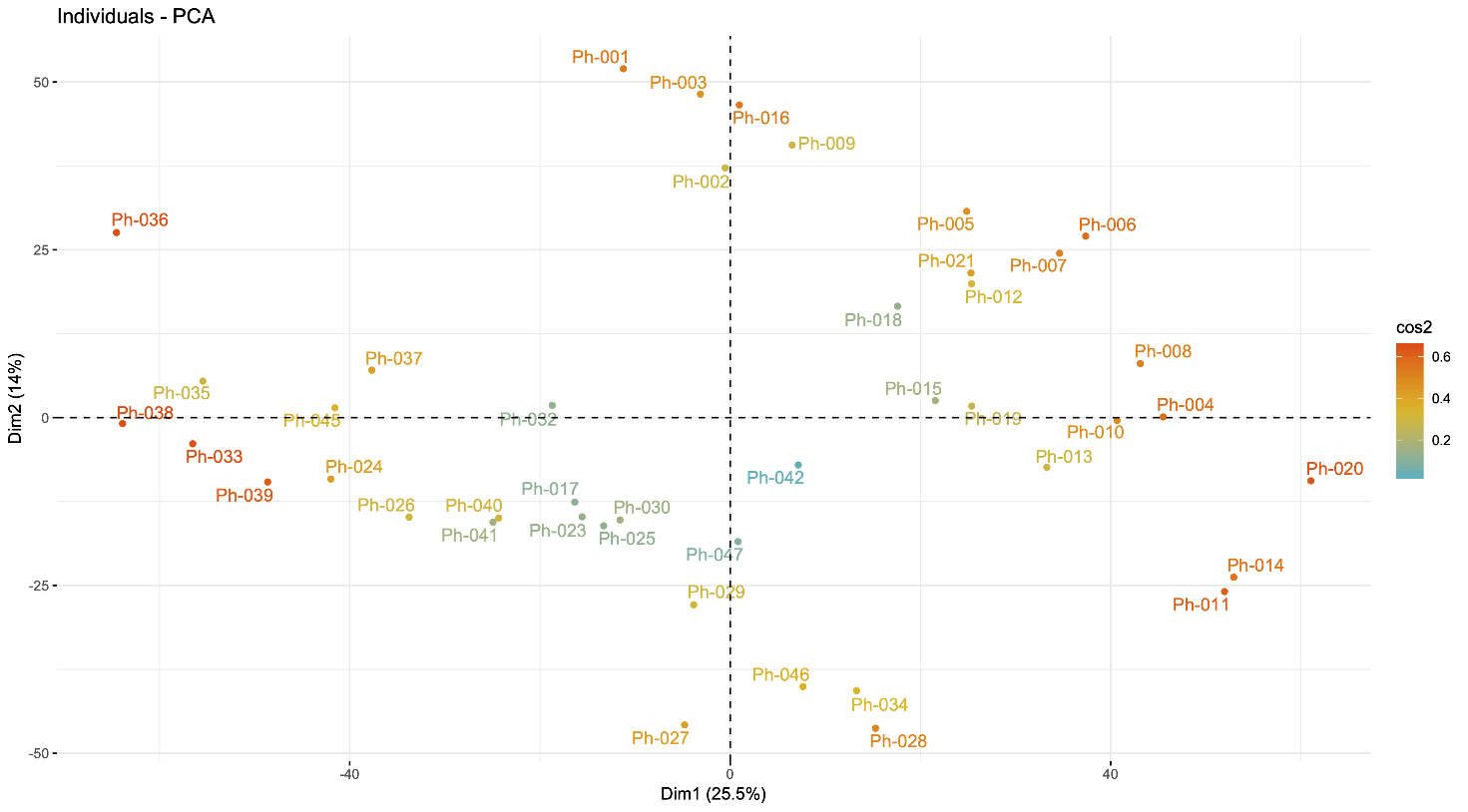 Supplementary Figure 2: Principal Component Analysis post-batch correction. Visualization of the first two dimensions by PCA analysis after batch correction shows the elimination of any artefactual cluster associated to time of sequencing. 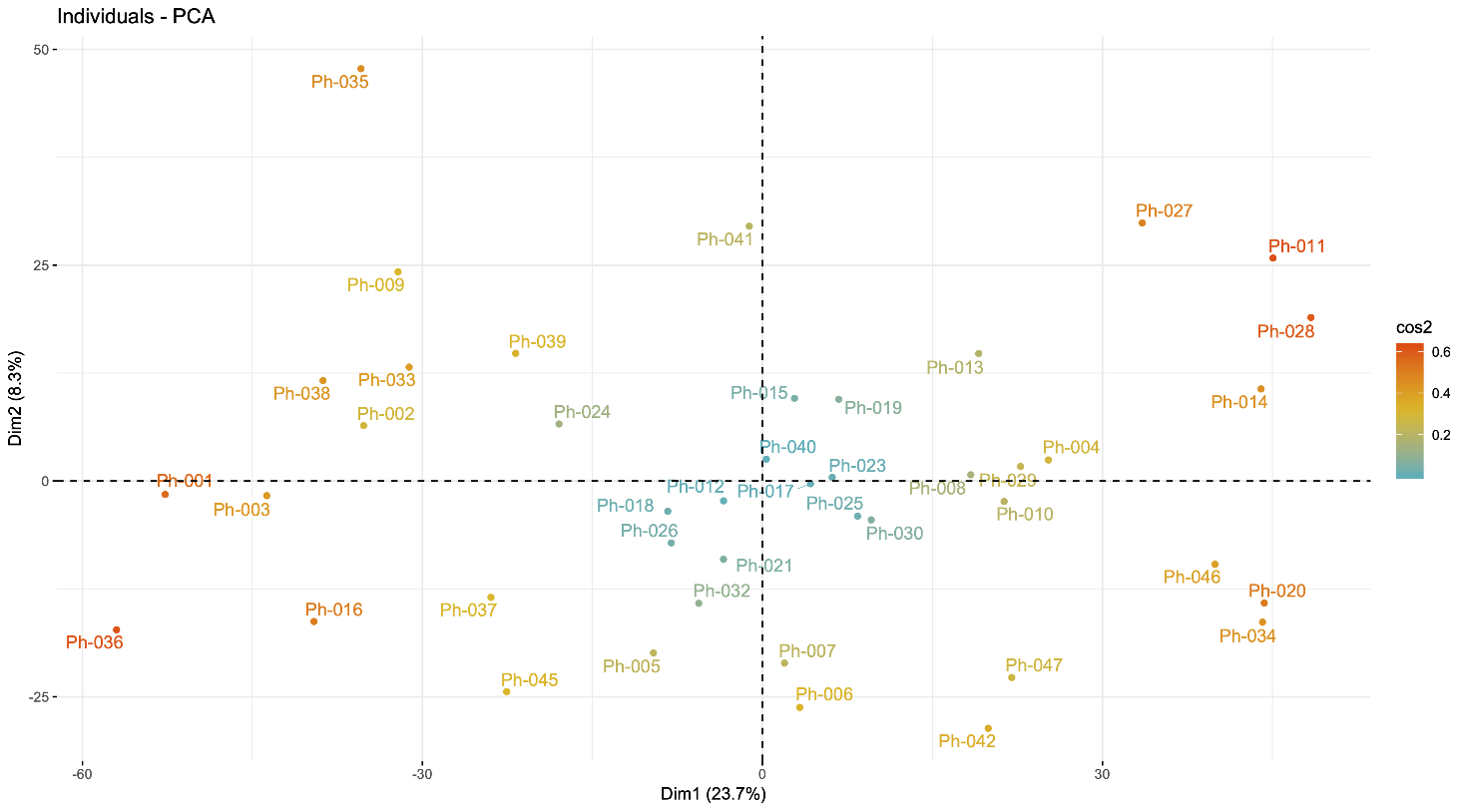 Supplementary Figure 3: Estimation of best number of clusters. Assessment of the optimal number of clusters as described in Ramazzotti D. et al. Nat Commun. 2018;9(1):4453. The two metrics intuitevely provide a measure of the recomemmed number of clusters, where lower values represent better solution. 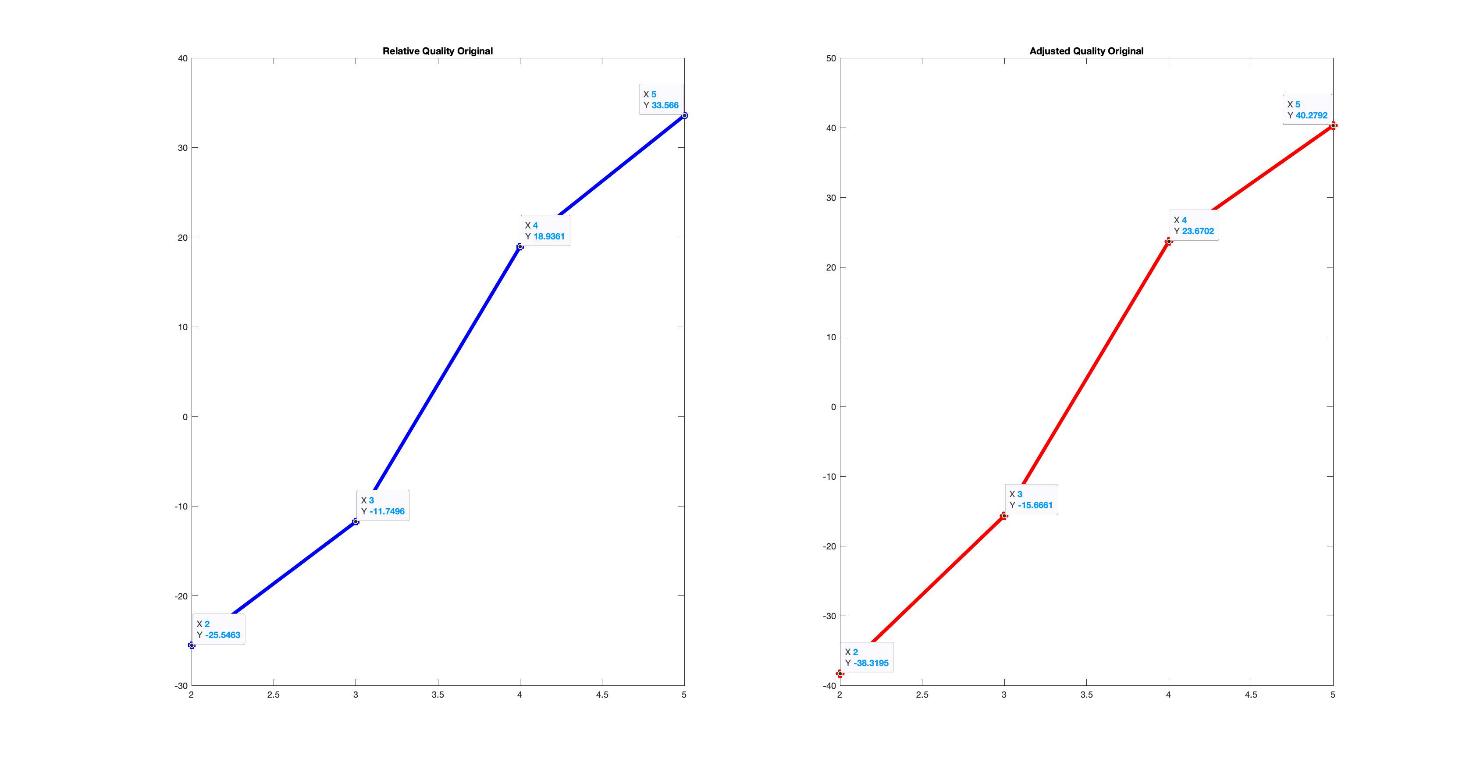 Supplementary Figure 4: Allelic imbalance analysis. Allelic imbalance analysis of CMLPh-019 exome using CEQer reveals that CBL homozygosity is caused by a somatic uniparental disomy event occurring in the telomeric region of the long arm of chromosome 11. SUD=Somatic Uniparental Disomy.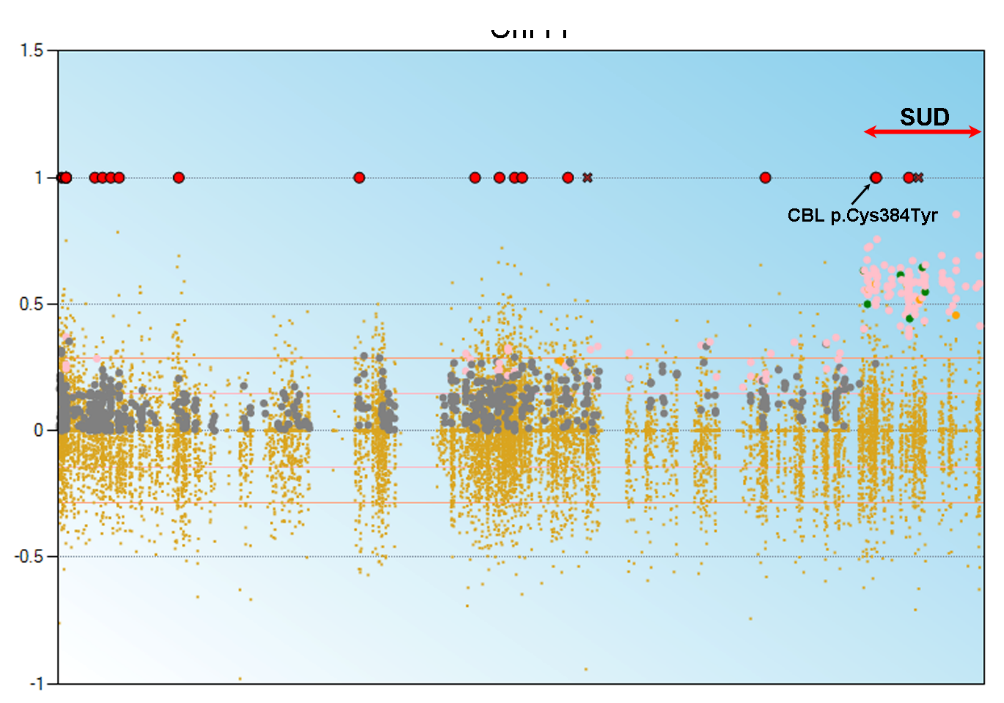 Supplementary Figure 5: Western blot analysis. Anti p-ERK and ERK western blot analysis on patient CMLPh-042 cell lysates from bone marrow sample treated/untreated with 10nM trametinib for 4 hours. Gel loading was normalized using total H3.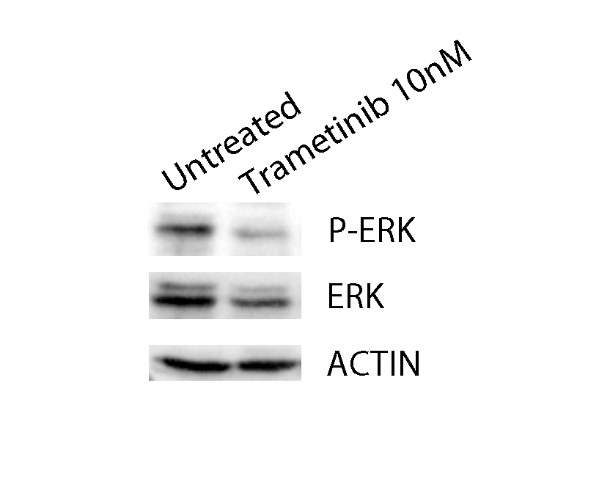 Supplementary Figure 6: Cytogenetic analysis of patient CMLPh-042. A) Karyotype from a metaphase at diagnosis. B) Karyotype from a metaphase at relapse. The arrow indicates isocromosome 17q. C) Copy number plot of chromosome 17 at relapse. Loss of 17p (deleted region in green), which includes p53 locus is shown. The arrow highlights p53 locus. 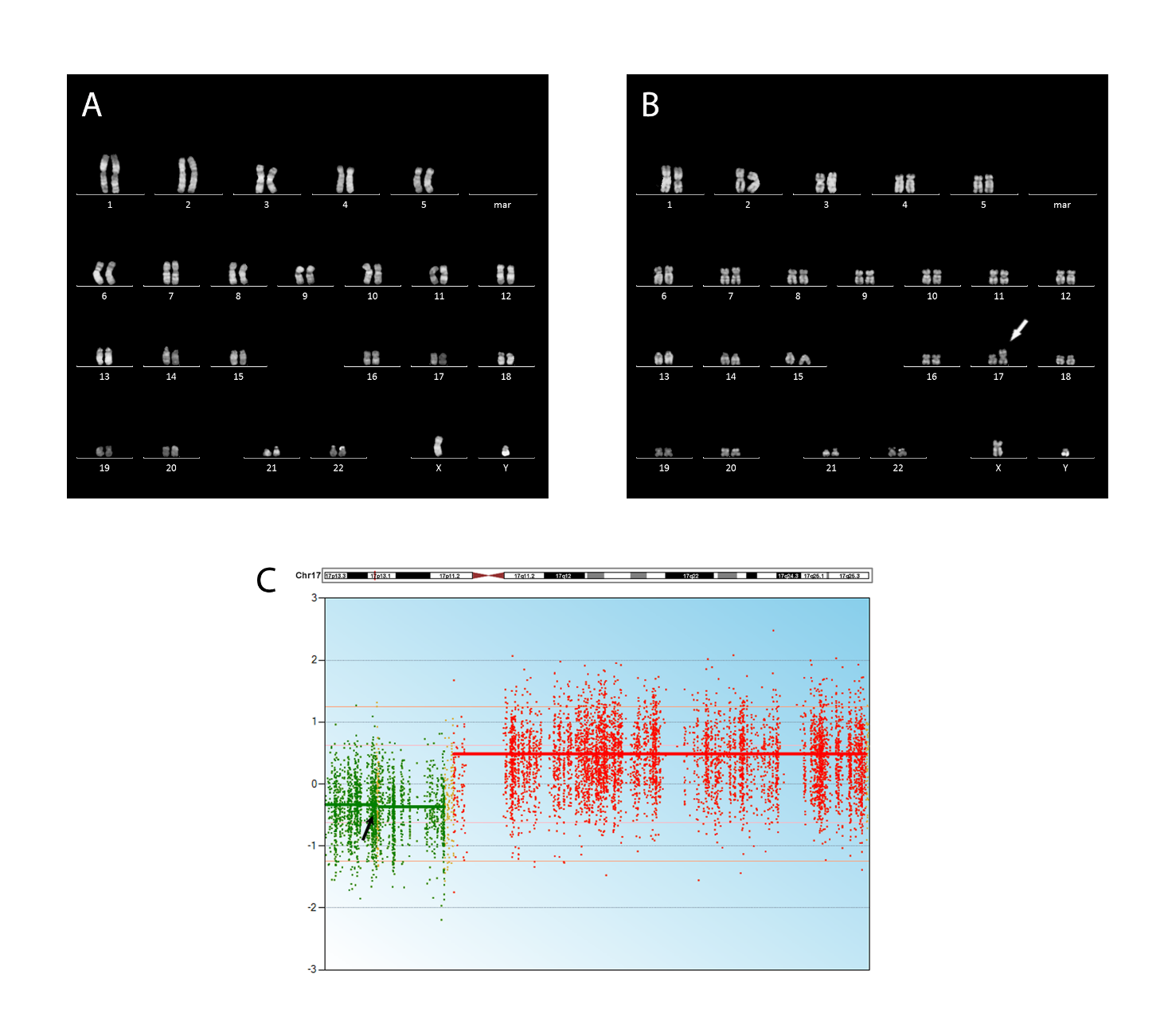 Supplementary Table 1: Table reporting the cancer-related genes used in the RNA-seq analysis. This list is obtained from the literature (Bailey M.H. et al. Comprehensive Characterization of Cancer Driver Genes and Mutations. Cell. 2018;173(2):371-385; Liu Y. et al. ONGene: A literature-based database for human oncogenes. J Genet Genomics. 2017;44(2):119-121; Zhao M. et al. TSGene: a web resource for tumor suppressor genes. Nucleic Acids Res. 2013;41(Database issue):D970-976; Zhao M. et al. TSGene 2.0: an updated literature-based knowledgebase for tumor suppressor genes. Nucleic Acids Res. 2016;44(D1):D1023-1031).Supplementary Table : Role of the mutated genes Supplementary Table : Mutation profiling results of the aCML patient sample cohort (n=37).Supplementary Table : Somatic variants identified by matched exome sequencing in atypical Chronic Myeloid Leukemia patient CMLPh-007.Supplementary Table : Somatic variants identified by matched exome sequencing in atypical Chronic Myeloid Leukemia patient CMLPh-011.Supplementary Table : Somatic variants identified by matched exome sequencing in atypical Chronic Myeloid Leukemia patient CMLPh-012. Supplementary Table : Somatic variants identified by matched exome sequencing in atypical Chronic Myeloid Leukemia patient CMLPh-034.Supplementary Table : Somatic variants identified by matched exome sequencing in atypical Chronic Myeloid Leukemia patient CMLPh-045.Supplementary Table : Somatic variants identified by matched exome sequencing in atypical Chronic Myeloid Leukemia patient CMLPh-042.Supplementary Table 1: Patients ID and related cluster assignments are listed in this table.Supplementary Table 1: Table reporting the whole list of significant GO term resulting from our enrichment analysis.Supplementary Table 1: Table reporting the whole list of significant pathways resulting from our enrichment analysis.Supplementary Table 1: Roles of the top 4 differentially expressed genes.